GREENWOOD PUBLIC SCHOOL, ADITYAPURAM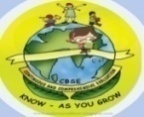 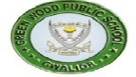 OUR VISION 2020- HOLISTICALLY DEVELOPED STUDENTS WITH NO GENDER DISCRIMINATION AND DELIGHTED STAKEHOLDERSOlympiad CIRCULARNotice No. 2018-19/S07, Date- 3rd July 2018Dear Parent,Following are the details of the various National and International Olympiads to be held this sessionAmount to be paid for Heritage Olympiad is Rs. 150/-. Last Date for registration-15th July 2018.If you wish your child to participate in the other Olympiads (maximum 3 Olympiads), you may send Rs. 120/- per Olympiad positively by 15th July 2018.Amount for NAO , NTSE , NMO is Rs. 130/- per Olympiad.For more details you may contact the concerned teacher co-ordinator.Principal            OlympiadDateTeacher Co-ordinatorHeritage OlympiadDate to be given later in JulyMrs. Dolly Malviya : 9617026994SK GK Olympiad11th September 2018Mrs. Preeti Chauhan : 9993270127National Hindi Olympiad25th July 2018Mrs. Urmila Gupta: 8103005601National Cyber Olympiad (NCO)31th January 2018Mr. Nikhil Chawala : 9630736418National Science Olympiad (NSO)27th November 2018Mrs. Kanti Singh : 9755955398International Mathematics Olympiad (IMO)         18th December 2018Mr. Umesh Sharma: 7354692295International English Olympiad (IEO)23rd October 2018Mrs. Shikha Shrivastava :9826294034National Aptitude Olympiad30th October 2018Mrs. Neha Rajawat : 7566231663National Talent Search Test27th November 2018Mrs. Neelam  Kushwah : 7389274274National Mathematics Olympiad18th December 2018Mrs. Swati Mutatkar : 8989416703